APhA Academy of Student Pharmacists 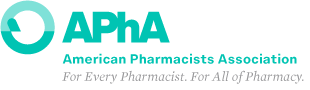 National Standing Committee ApplicationEXPERIENTIAL COORDINATOR’S APPROVALDear Experiential Coordinator:One of your students,                            	  		(applicant’s name), is seeking a Standing Committee position in the American Pharmacists Association Academy of Student Pharmacists (APhA-ASP). All APhA-ASP elected or appointed officers are to remain in school during their terms of office and occasionally attend meetings and conferences during the school year. At times, serving as an APhA-ASP Standing Committee Member is a difficult and demanding job, but the position is meant to complement, not compete, with a student’s education. An elected or appointed officer's education always takes the higher priority. The APhA-ASP National Executive Committee and APhA staff would like to know if you support this individual's efforts to seek a standing committee appointed position. After reviewing the information submitted by the applicant, please sign this form if you can attest that: The applicant, as a student in your school or college of pharmacy, has a satisfactory record of academic performance (minimum 2.5 GPA on a 4.0 scale).The responsibility of being appointed as an APhA-ASP Standing Committee Member will not negatively affect the student's current academic standing.That the student is capable of fulfilling his/her responsibilities as an APhA-ASP Standing Committee Member.The student is of sound moral and ethical judgment.If appointed, the student will have the full support of the Dean, the Office of Experiential Education, and Chapter Advisor(s) of your school or college of pharmacy.In addition, please understand that if appointed to this position, it will be necessary for the student to participate in meetings and events related to their position throughout the year. Flexibility may be necessary when scheduling and/or completing Introductory and Advanced Pharmacy Practice Experiences. The student is required to participate in the following events:A = Awards, C = Communications, I = International, M = Member Engagement, P = Policy* IPSF Contact PersonExperiential Coordinator:  				_     				Date:									(Signature)Experiential Coordinator:  				_     									(Print Name)I have read and understand the APhA-ASP National Standing Committee Position Descriptions and Application, and will work to support our student with fulfilling their duties, responsibilities, and travel obligations.EventEvent Date 
(Final Date TBD)National Standing CommitteeEncouraged              to ParticipateRequired             to ParticipateAPhA2022 Annual MeetingMarch 18-21A, C, I, M, P—YesAPhA Academies Leadership MeetingAprilC, E, I, P—YesAPhA-ASP Summer Leadership InstituteJulyA, C, E, I, PYes—IPSF World CongressJuly – August InternationalYesYes*APhA-ASP Midyear Regional MeetingOctober / NovemberC, E, I, PYes—APhA-ASP Awards Committee MeetingNovemberAwards—YesAPhA2023 Annual MeetingMarch 2023A, C, E, I, P—Yes